一、产品介绍RP6000型智能化х-γ辐射仪采用高灵敏的闪烁晶体作为探测器，反应速度快，用于监测各种放射性工作场所的高、低能X、γ射线,是辐射剂量率的专用仪器。该仪器选用彩色LCD液晶作为显示屏，具有背光亮度可调功能。该仪器具有超阈值报警功能，报警阈值在测量范围内可任意设置，有定时测量记录功能，可实现告警记录查询功能。
主要应用：
RP6000型智能化х-γ辐射仪广泛用于医疗、疾控、环保、冶金、石油、化工、放射性试验室、工业探伤、辐射加工、矿山等各种需进行辐射环境与辐射防护检测的场合。二、产品参数三、产品特点1、高灵敏度，良好的能量响应特性。
2、高速低功耗微处理器单元。
3、中英文操作界面，操作简便。
4、彩色LCD液晶显示，背光亮度可调。
5、剂量率，累积剂量均可测量。
6、剂量率/累积剂量超阈值报警、定时测量记录功能。
7、电池欠压、剂量率过载、探测器故障报警功能。
8、电池电量实时显示。
9、剂量率/累积剂量告警记录查询功能。
10、铝合金外壳，适应野外作业。
11、可选门机联锁功能，可作为门禁电子钥匙。
12、可选智能组网功能，数据导出功能。四、产品实拍（版权图片）​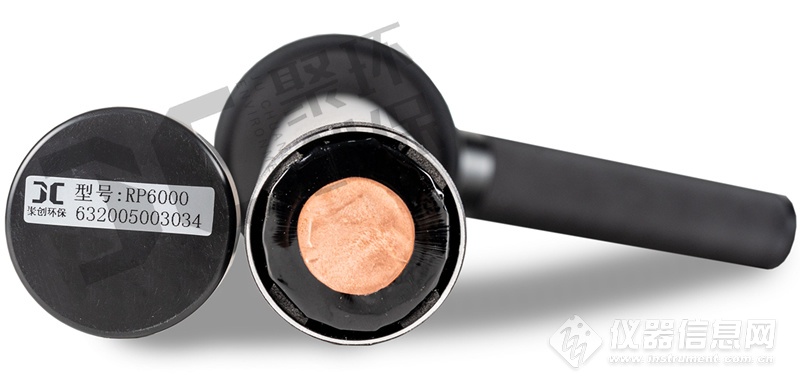 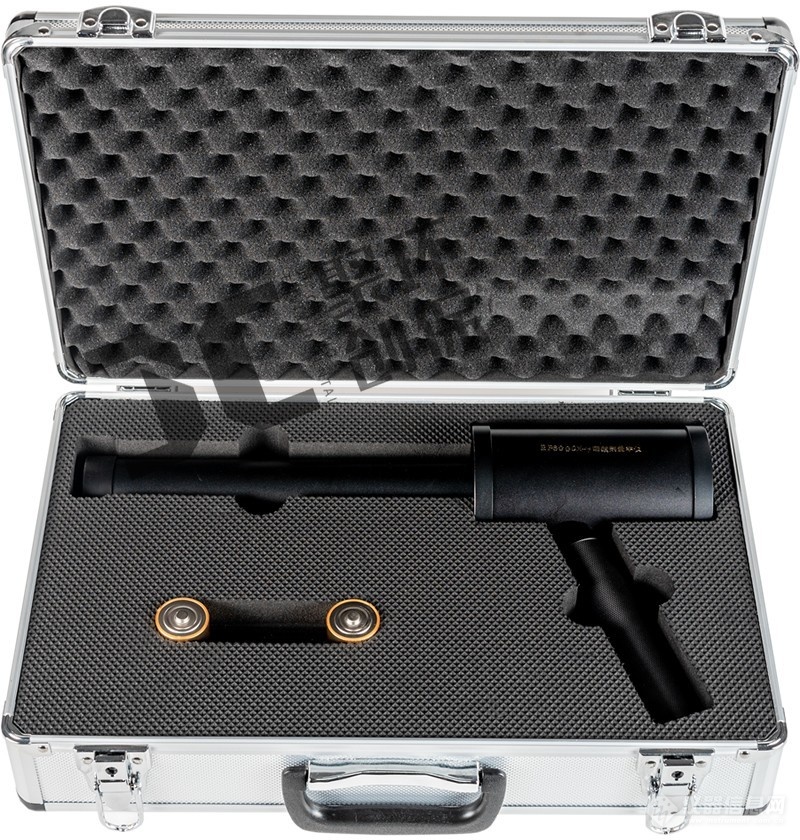 探测器φ30×25mmNaI 闪烁晶体测量范围剂量率：0.01～200.00µSv/h；累积剂量：0.00µSv～9.99Sv灵敏度≥350CPS/ μSv/h能量范围38Kev～3Mev相对误差≤±8%（在200.00µSv/h时）测量时间5~120秒可设置报警阈值累积剂量和剂量率阈值均可任意设置测量方式实时测量和定时测量显示单位当量剂量率µSv/h、吸收剂量率µGy/h；累计剂量µSv；计数率CPS电源2节标准1号电池功耗整机耗电≤200mW（不含显示器背光耗电）重量1.30Kg(含电池)尺寸420*180*88(mm)